BELLEVUE HILL PUBLIC SCHOOLINSTRUMENTAL PROGRAM APPLICATION FORMPlease complete your details below and email this form to us at INFO@THEMUSICSUITE.COM.AU or return to the SCHOOL OFFICE.STUDENT FIRST NAME:STUDENT LAST NAME:CURRENT ACADEMIC YEAR AND CLASS (2020):PARENT NAME:PARENT EMAIL:PARENT PHONE:WHICH TYPE OF LESSON WOULD YOU LIKE TO JOIN? (PLEASE TICK ONE BOX BELOW)INDIVIDUAL 			SEMI PRIVATE                                           GROUP 		WHICH ENSEMBLE WOULD YOU LIKE TO JOIN? (PLEASE TICK ONE BOX BELOW)SCHOOL BAND 			SCHOOL STRINGS 		BOTH BAND & STRINGS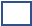 If you would like to learn multiple instruments or any instrument not listed, please contact our office at info@themusicsuite.com.au or 0450 168 064.